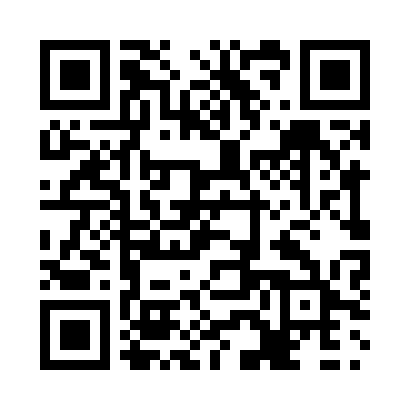 Prayer times for Craighurst, Ontario, CanadaWed 1 May 2024 - Fri 31 May 2024High Latitude Method: Angle Based RulePrayer Calculation Method: Islamic Society of North AmericaAsar Calculation Method: HanafiPrayer times provided by https://www.salahtimes.comDateDayFajrSunriseDhuhrAsrMaghribIsha1Wed4:356:081:166:168:249:582Thu4:336:071:166:178:259:593Fri4:316:061:166:178:2610:014Sat4:296:041:166:188:2810:035Sun4:286:031:166:198:2910:046Mon4:266:021:156:198:3010:067Tue4:246:001:156:208:3110:088Wed4:225:591:156:218:3210:109Thu4:205:581:156:228:3410:1110Fri4:185:561:156:228:3510:1311Sat4:175:551:156:238:3610:1512Sun4:155:541:156:248:3710:1613Mon4:135:531:156:248:3810:1814Tue4:125:521:156:258:3910:2015Wed4:105:511:156:268:4110:2216Thu4:085:501:156:268:4210:2317Fri4:075:481:156:278:4310:2518Sat4:055:471:156:278:4410:2619Sun4:045:471:156:288:4510:2820Mon4:025:461:156:298:4610:3021Tue4:015:451:166:298:4710:3122Wed3:595:441:166:308:4810:3323Thu3:585:431:166:318:4910:3424Fri3:565:421:166:318:5010:3625Sat3:555:411:166:328:5110:3726Sun3:545:411:166:328:5210:3927Mon3:535:401:166:338:5310:4028Tue3:515:391:166:338:5410:4229Wed3:505:391:166:348:5510:4330Thu3:495:381:176:358:5610:4531Fri3:485:371:176:358:5610:46